Je réfléchis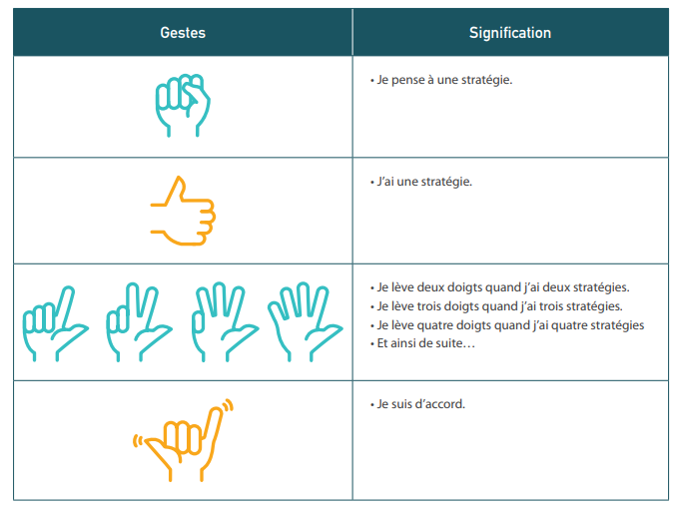 J’ai une stratégieJ’ai 2… stratégiesJe suis d’accord